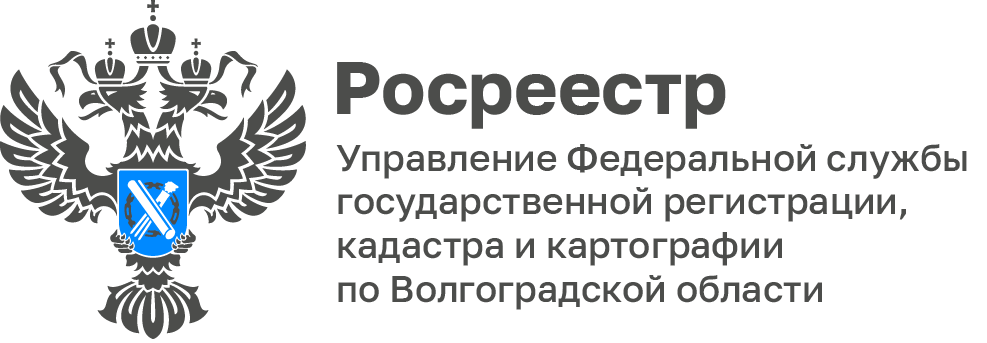 Комплексные кадастровые работы на территории региона проведут 
в отношении более 90 тысяч объектов недвижимости сообщили 
в Волгоградском РосреестреНа территории Волгоградской области в 2024 году комплексные кадастровые работы организованы к проведению в 18 муниципальных образованиях Волгоградской области, а именно: городской округ - город Волгоград, городской округ - город Михайловка, городской округ - город Камышин, городской округ - город Фролово, Городищенский, Палласовский, Среднеахтубинский, Серафимовичский, Камышинский, Котельниковский, Ленинский, Новоаннинский, Старополтавский, Суровикинский, Урюпинский, Фроловский районы. Работы будут проведены в 211 кадастровых кварталах в отношении более 90 тысяч объектов недвижимости.Информация о кадастровых кварталах, в границах которых выполнялись и выполняются ККР, размещена на официальном сайте Управления в разделе Открытая служба – Статистика и аналитика: – Комплексные кадастровые работы за счет средств регионального бюджета – Извещения о начале проведения комплексных кадастровых работ;– Комплексные кадастровые работы – Извещения о начале проведения комплексных кадастровых работ.С уважением,Заборовская Юлия Анатольевна,Пресс-секретарь Управления Росреестра по Волгоградской областиMob: +7(937) 531-22-98E-mail: zab.j@r34.rosreestr.ru